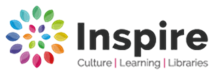 Mobile Library visits for 2020For information about requested titles or particular items of stock, please contact: 0115 8044 373  Email:worksop.library@inspireculture.org.ukDay: WednesdayDay: WednesdayMobile: North Mobile: North Route:12 Harby – Wigsley -  Thorney – Spalford – Girton -North/South CliftonRoute:12 Harby – Wigsley -  Thorney – Spalford – Girton -North/South CliftonRoute:12 Harby – Wigsley -  Thorney – Spalford – Girton -North/South CliftonJan 15th Feb 12th Feb 12th Mar 11thMar 11thApril 8th May 6th June 3rd  July 1st July 1st July 29thJuly 29thAug 26th  Sept 23th  Oct 21stNov 18th Nov 18th Dec 16th Dec 16th Jan 13th    2021Stop No.LocationStop Name Arrive Depart1HarbyStation Road9.5010.052HarbyQueen Eleanor’s School10.0510.403HarbyMillfield Close Lay-by10.4511.004WigsleyPost box11.0511.155ThorneyChurch11.2011.506Spalford Yard12.0012.107GirtonVillage Hall13.0013.3089South CliftonOld Red Lion Pub13.4014.2010North CliftonSchool14.2515.0011North CliftonBus Shelter15.0015.30